Пинский государственный медицинский колледж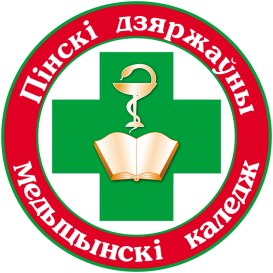                                         БИБЛИОТЕКАБЮЛЛЕТЕНЬ НОВЫХ ПОСТУПЛЕНИЙЛИТЕРАТУРЫ В БИБЛИОТЕКУЗА 2-е ПОЛУГОДИЕ 2020 г.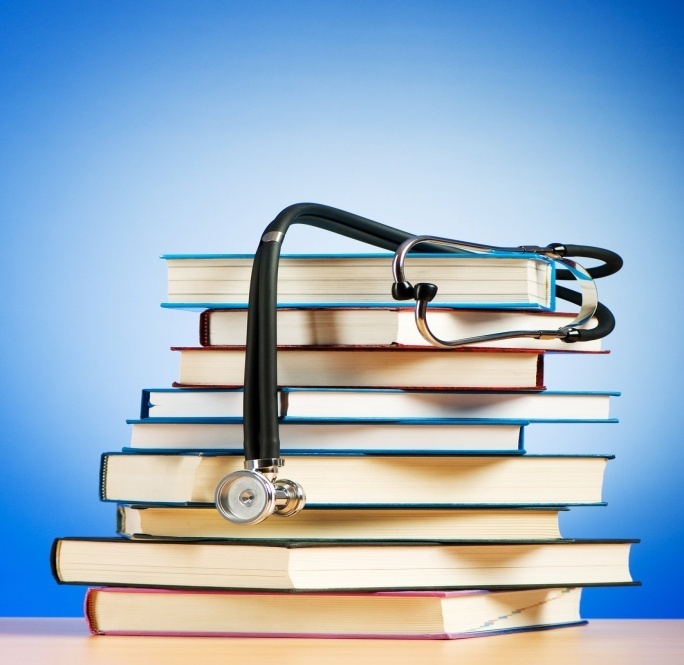                                                   Пинск, 2020                                        ПредисловиеБюллетень новых поступлений  информирует о документах, поступивших в библиотеку колледжа за 2-е полугодие 2020 года.Бюллетень формируется на основе записей электронного каталога с  указанием полочного индекса.Материал расположен в соответствии с таблицами ББК, по отраслям  знаний, внутри разделов – по алфавиту.53.5 Общая терапия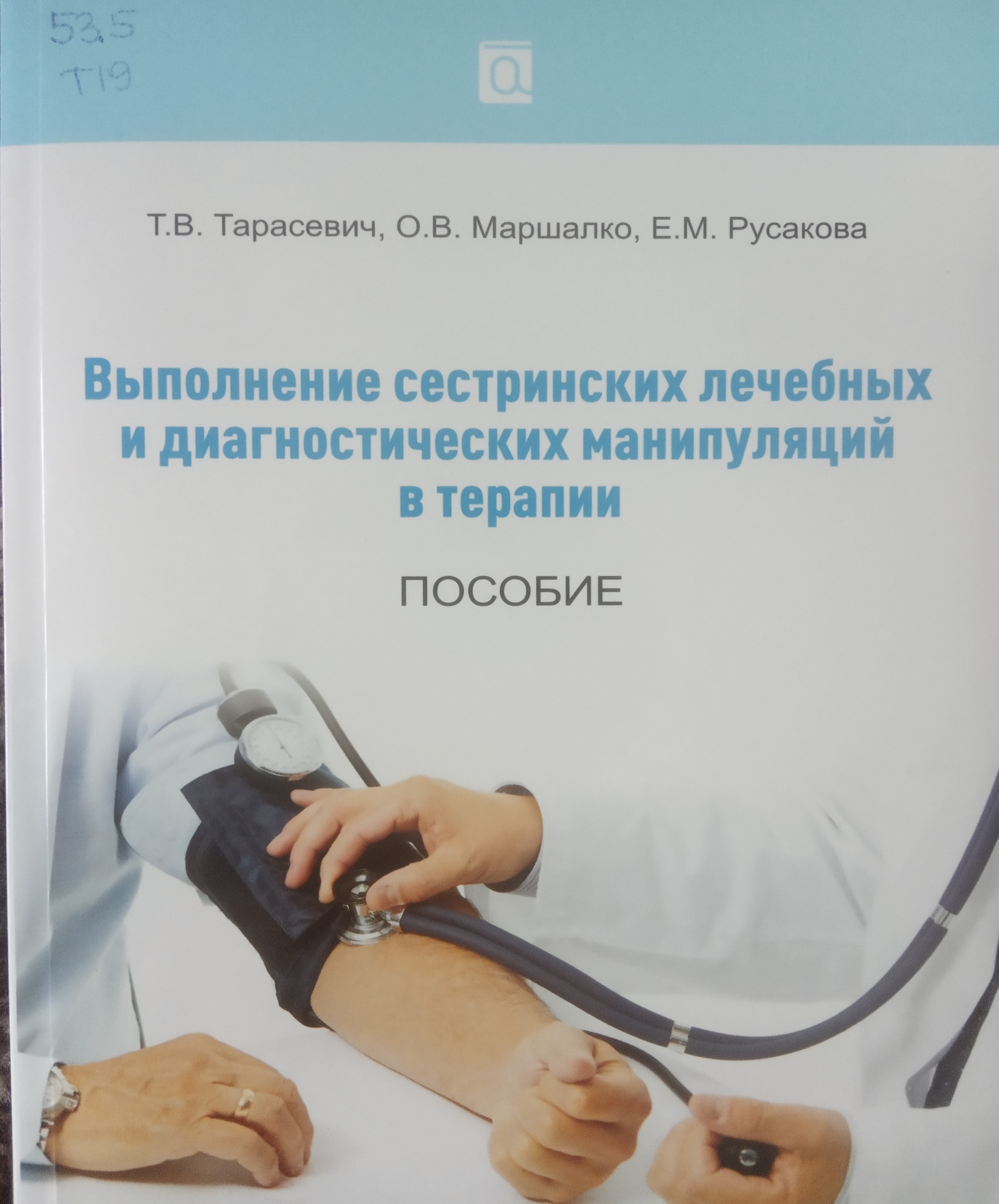 Тарасевич  Т.В., Маршалко О.В., Русакова Е.М.          Выполнение сестринских лечебных и диагностических манипуляций в терапии / Т.В. Тарасевич, О.В. Маршалко, Е.М. Русакова. - Минск: Альфа-книга, 2020.- 216 с.            В пособии представлены алгоритмы выполнения гигиенических процедур, терапевтических лечебных и диагностических манипуляций (проведение клизм, промывание желудка, катетеризация мочевого пузыря, подготовка пациента к лабораторным исследованиям, сбор и транспортировка биологического материала для исследования и др.).             Предназначено для учащихся медицинских колледжей, обучающихся по специальностям «Сестринское дело», «Лечебное дело», «Медико-диагностическое дело», «Зуболечебное дело», «Лечебный массаж», студентов медицинских университетов, обучающихся по специальностям «Лечебное дело», «Педиатрия», «Медико-профилактическое дело», «Медико-диагностическое дело», «Медикопсихологическое дело», «Сестринское дело», и медицинских работников со средним специальным образованием. 56.7 Офтальмология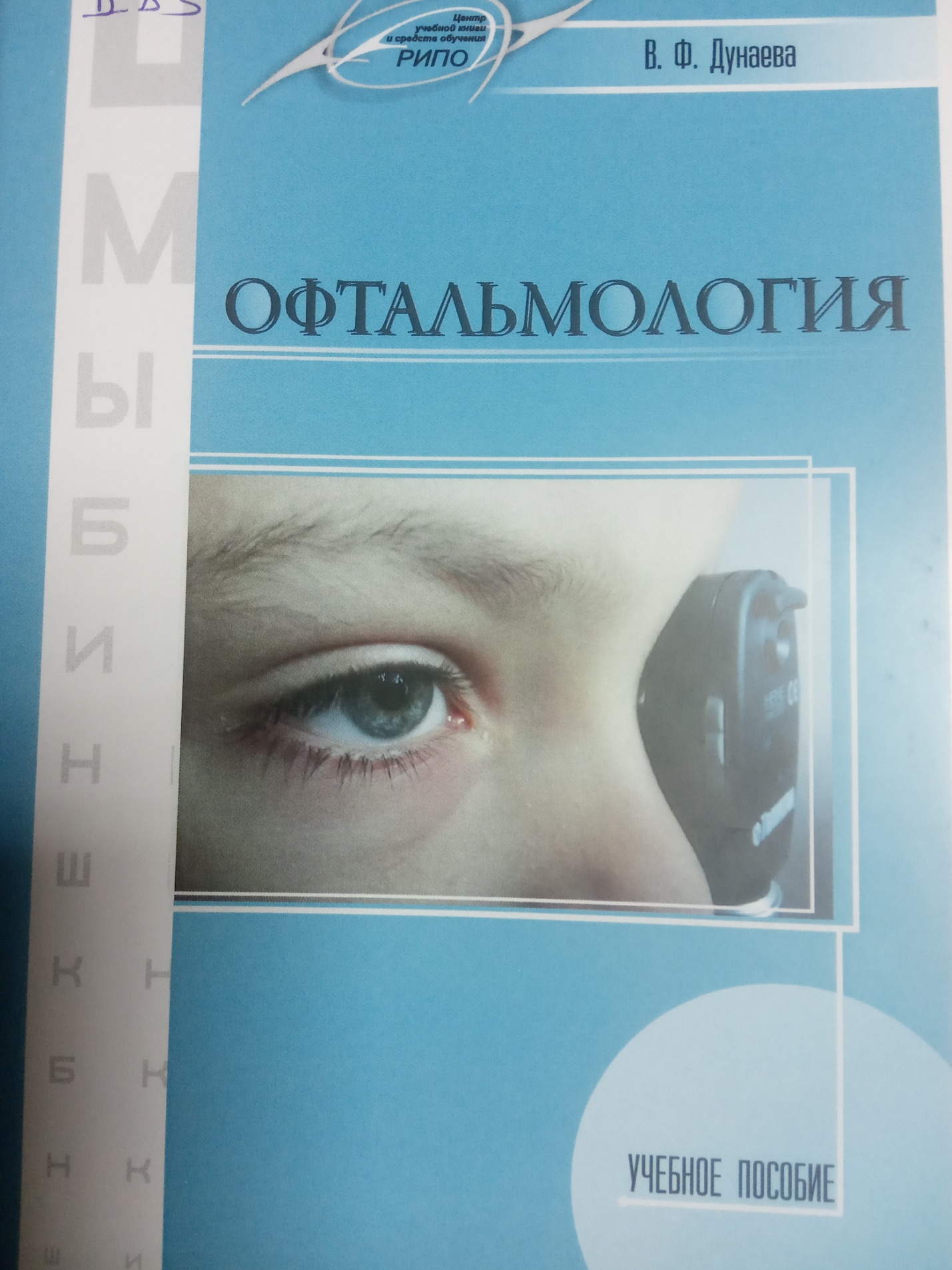 Дунаева В.Ф. Офтальмология: учебное пособие/ В.Ф. Дунаева. - Минск: РИПО, 2020.- 81 с.             В учебном пособии рассмотрены анатомия и физиология органа зрения, функции зрительного анализатора и методы их исследования. Подробно описаны алгоритмы выполнения необходимых диагностических и лечебных манипуляций. Особое внимание уделено причинам возникновения, патогенезу и клинической характеристике наиболее часто встречающихся в практике фельдшера и помощника врача заболеваний глаз и вспомогательного аппарата, предупреждению и раннему их выявлению, современным методам лечения и оказанию неотложной медицинской помощи. Предназначено для учащихся учреждений среднего специального образования, получающих специальность «Лечебное дело». Составитель:    библиотекарь    В.А. Гузаревич